Цели и задачи дисциплины (модуля)Перечень планируемых результатов обучения по дисциплине(модулю), соотнесенных с планируемыми результатами освоения образовательной программыПроцесс изучения дисциплины (модуля) направлен на формирование у обучающихся компетенций.Дисциплина(модуль) обеспечивает формирование у обучающихся компетенций, установленных образовательным стандартом.Таблица 1.  Перечень компетенций,  формируемых  дисциплиной (модулем)Планируемые результаты обучения по дисциплине (модулю) выражаются в знания, умения, навыки и (или) опыт деятельности и характеризуют этапы формирования компетенций и обеспечивают достижение планируемых результатов освоения образовательной программы.Формирование у обучающихся компетенций включает в себя следующие результаты обучения по дисциплине (модулю).Таблица 2. Результаты обученияМесто дисциплины (модуля) в структуре образовательной программыумениях, полученных обучающимися ранее в результате освоения предшествующих частей образовательной программы, которые необходимы при освоении данной дисциплины (модуля).Таблица 3.  Знания, умения, владения, опыт, необходимый для изучения дисциплины (модуля)Изучение дисциплины (модуля)Объем дисциплины (модуля) и виды учебной работыТаблица 4. Объем дисциплины (модуля) и виды учебной работыСтруктура и содержание дисциплины (модуля)Содержание дисциплины (модуля) структурировано по разделам. Трудоемкость раздела дисциплины (модуля) разбиваетсяпо видам учебных занятий с указанием отведенного на них количества академических часов и видов учебных занятий и отражается в тематическом плане.В тематическом плане указывается распределение часов по разделам дисциплины (модуля) в зависимости от видов учебных занятий. Контактная работа обучающихся с преподавателемвключает в себя:Таблица 5. Структура дисциплины (модуля) в академических часахПри изучении дисциплины (модуля) предусматривается применение инновационных форм учебных занятий, развивающих у обучающихся навыки командной работы, межличностной коммуникации, принятия решений, лидерские качества.Таблица 6. Интерактивные формы проведения учебных занятийСодержание дисциплины (модуля), структурированное по разделам,включаетназвание разделов и тематическое содержание теоретического курса занятий лекционного типа и практического курса занятий семинарского типа.Таблица 7. Тематический план занятий лекционного типаТаблица 8. Содержание разделов дисциплины (модуля)Учебно-методическоеобеспечениесамостоятельной работы обучающихся по дисциплине (модулю)Внеаудиторная самостоятельная работа обучающихся содержит несколько видов изучения учебного материала.Таблица 9. Вид самостоятельной внеаудиторной работы обучающихсяЗадания на самостоятельную работуФормы организации самостоятельной работы обучающихся включают темы, выносимые для самостоятельного изучения; вопросы для самоконтроля; типовые задания для самопроверки и другое.Фонд оценочных средств для проведения контроля качества выполненной самостоятельной работы по дисциплине (модулю) представлен в Приложении к данной программе дисциплины (модуля). Выполнения контрольных заданий и иных материалов проводится в соответствии с календарным графиком учебного процесса.Задания на самостоятельную работу по разделу 1Задания на самостоятельную работу по разделу 2Задания на самостоятельную работу по разделу 3Задания на самостоятельную работу по разделу 4Задания на самостоятельную работу по разделу 5Задания на самостоятельную работу по разделу 6Задания на самостоятельную работу по разделу 7Задания на самостоятельную работу по разделу 8Задания на самостоятельную работу по разделу 9Задания на самостоятельную работу по разделу 10Задания на самостоятельную работу по разделу 11Задания на самостоятельную работу по разделу 12Задания на самостоятельную работу по разделу 13Задания на самостоятельную работу по разделу 14Задания на самостоятельную работу по разделу 15Задания на самостоятельную работу по разделу 16Задания на самостоятельную работу по разделу 17Задания на самостоятельную работу по разделу 18Задания на самостоятельную работу по разделу 19Задания на самостоятельную работу по разделу 20Методические указания для обучающихся по подготовке к самостоятельной работеУчебно-методические материалы помогают обучающемуся организовать самостоятельное изучение тем (вопросов) дисциплины (модуля).Для организации самостоятельной работы созданы следующие условия:наличие и доступность необходимого учебно-методического и справочного материала;система регулярного контроля качества выполненной самостоятельной работы;консультационная помощь преподавателя.Методически самостоятельнаяработаобучающихся обеспечена:графиками самостоятельной работы, содержащими перечень форм и видов аудиторной и внеаудиторной самостоятельной работы обучающихся, цели и задачи каждого из них, сроки выполнения и формы контроля над нейметодическими указаниями для обучающихся по самостоятельной работе, содержащие целевую установку и мотивационную характеристику изучаемых тем, структурно-логическими и графологическими схемами по изучаемым темам, списками основной и дополнительной литературы для изучения всех тем дисциплины (модуля), теоретическими вопросами и вопросами для самоподготовки. Методические указания разработаны для выполнения целевых видов деятельности при подготовке полученных заданий на занятиях семинарского типа и др.Методический материал для самостоятельной подготовки представлен в виде литературных источников. В список учебно-методических материалов для обеспечения самостоятельной работы обучающихся входит перечень библиотечных ресурсов МГМСУ им. А.И. Евдокимова и собственных материалов, к которым обучающийся имеет возможность доступа.Таблица 10. Учебно-методическая литература для самостоятельной работы обучающихся6.3. Оценка самостоятельной работы обучающихсяКонтроль самостоятельной работы – вид контактной внеаудиторной работы обучающихся по образовательной программе. Контроль самостоятельной работы осуществляется преподавателем, ведущим занятия семинарского типа. Оценка самостоятельной работы учитывается при промежуточной аттестации обучающихся по дисциплине (модулю) в период зачетно-экзаменационной сессии.Таблица 11. Критериями оценки результатов внеаудиторной самостоятельной работы являютсяФонд оценочных средствдисциплины (модуля) для проведения промежуточной аттестации по дисциплине (модулю)Контрольные задания или иные оценочные материалы для проведения промежуточной аттестации по дисциплине (модулю) представлены в виде фонда оценочных средств.Паспорт фонда оценочных средств дисциплины (модуля)для проведения промежуточной аттестации по дисциплине (модулю) включает перечень компетенций с указанием этапов их формирования; описание показателей и критериев оценивания компетенций на различных этапах их формирования, описание шкал оценивания; контрольные задания или иные материалы, необходимые для оценки знаний, умений, навыков и (или) опыта деятельности, характеризующих этапы формирования компетенций в процессе освоения образовательной программы; методические материалы, определяющие процедуры оценивания знаний, умений, навыков и (или) опыта деятельности, характеризующих этапы формирования компетенций.Фонд оценочных средств для проведения промежуточной аттестации по дисциплине (модулю) представлен вПриложении к данной программе дисциплины (модуля).Таблица 12. Фонд оценочных средств для проведения промежуточной аттестации по дисциплине (модулю)Порядок проведения, критерии и шкала оценивания промежуточной аттестацииПорядок проведения промежуточной аттестации:Промежуточная аттестация проводится в форме экзамена и включает собеседование по ситуационным задачам и оценку практических навыков по практическим заданиям.Оценивание обучающегося на тестированииНетОценивание обучающегося на собеседованииНа собеседовании используются следующие оценочные средства:Таблица 13. Оценивание знаний7.1.3. Оценивание практической подготовкиТаблица14. Оценивание практического умения8. Основная и дополнительная учебная литература, необходимая для освоения дисциплины (модуля)8.1.Основная литератураТаблица15. Список основной литературы8.2.Дополнительная литератураТаблица16. Список дополнительной литературыРесурсы информационно-телекоммуникационной сети «Интернет»,необходимых для освоения дисциплины (модуля)Таблица17. Ресурсы сети ИнтернетМетодические указания для обучающихся по освоению дисциплины (модуля)При изучении дисциплины (модуля) обучающиеся могут использовать материалы лекции, учебника и учебно-методической литературы, Интернет-ресурсы.Особое внимание при подготовке необходимо уделить первому практическому занятию, где закладываются основные принципы и методы освоения дисциплины (модуля), требования, предъявляемые к ним, порядок проведения занятий, критерии оценки их успеваемости. Организация и методика проведения занятий постоянно совершенствуется с учетом новых достижений в здравоохранении, возрастающих требований и интенсификации учебно-воспитательного процесса.На каждом практическом занятии обучающиеся получают задания.Преподавательобъясняет ход выполнения заданийсамостоятельной работы. Преподаватель может использовать интерактивные формы проведения занятий и педагогические приемы, способствующие  освоению различных компетенций обучающихся. Для максимального усвоения учебного материала проводятся письменные контрольные задания по материалам лекций и практических работ. Контрольные задания ориентированы на оценку сформированности компетенций, и мотивируют обучающихся к активной работе на занятиях лекционного и семинарского типа. Дисциплина (модуль) является практикоориентированной.Для развития навыков решения проблемных вопросов обучающиеся используют ситуационные задачи, типичные для будущей профессиональной деятельности. Критерии оценки определяются исходя из фонда оценочных средств дисциплины (модуля).Обучение дисциплине (модулю) основывается на рациональном сочетании нескольких видов учебных занятий, работа на которых обладает определенной спецификой.Таблица18. Организация деятельности обучающегосяИнформационные технологии, используемые при осуществлении образовательного процесса по дисциплине (модулю)Перечень информационных технологий, используемых при осуществлении образовательного процесса по дисциплине (модулю), включает перечень программного обеспечения и информационных справочных систем (при необходимости).Материально-техническаябаза, необходимая для осуществления образовательного процесса по дисциплине (модулю)Программное обеспечениеИнформационные справочные системыМатериально-техническая база, необходимая для осуществления образовательного процесса по дисциплине (модулю)Аудиторный фондАудиторный фонд для проведения аудиторных занятий включает специальные помещения:Аудиторный фонд также включает специальные помещения:Таблица 19 Перечень помещений, необходимых для проведения аудиторных занятийМатериально-технический фондСпециальные помещения укомплектованы:Лаборатории оснащены лабораторным оборудованием:Помещения для самостоятельной работы обучающихся оснащены:Конкретные требования к материально-техническому и учебно-методическому обеспечению включают в себя следующее.Таблица20. Перечень материально-технического обеспечения дисциплины (модуля).Библиотечный фондДисциплина (модуль) обеспечена печатными изданиями фундаментальной библиотеки, электронными изданиями электронно-библиотечной системы и учебно-методической литературой кафедры.Таблица 21. Комплектность библиотечного фондаИные сведения и (или) материалы.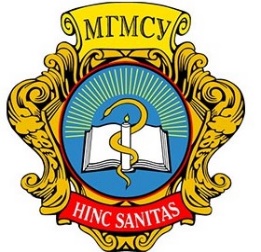 Министерство здравоохранения Российской ФедерацииФедеральное государственное бюджетное образовательное учреждениевысшего образования«МОСКОВСКИЙ ГОСУДАРСТВЕННЫЙ МЕДИКО-СТОМАТОЛОГИЧЕСКИЙ УНИВЕРСИТЕТИМЕНИ А.И. ЕВДОКИМОВА»ФГБОУ ВО МГМСУ им. А.И. Евдокимова Минздрава РоссииФакультетЛечебныйКафедра(ы)Госпитальной терапии №1; Госпитальной терапии №2УТВЕРЖДАЮПроректор по учебной работе/ И.В. Маев  /25 июня 2020 г.М. П.РАБОЧАЯ ПРОГРАММА ДИСЦИПЛИНЫ (МОДУЛЯ)РАБОЧАЯ ПРОГРАММА ДИСЦИПЛИНЫ (МОДУЛЯ)РАБОЧАЯ ПРОГРАММА ДИСЦИПЛИНЫ (МОДУЛЯ)РАБОЧАЯ ПРОГРАММА ДИСЦИПЛИНЫ (МОДУЛЯ)РАБОЧАЯ ПРОГРАММА ДИСЦИПЛИНЫ (МОДУЛЯ)РАБОЧАЯ ПРОГРАММА ДИСЦИПЛИНЫ (МОДУЛЯ)РАБОЧАЯ ПРОГРАММА ДИСЦИПЛИНЫ (МОДУЛЯ)РАБОЧАЯ ПРОГРАММА ДИСЦИПЛИНЫ (МОДУЛЯ)РАБОЧАЯ ПРОГРАММА ДИСЦИПЛИНЫ (МОДУЛЯ)РАБОЧАЯ ПРОГРАММА ДИСЦИПЛИНЫ (МОДУЛЯ)РАБОЧАЯ ПРОГРАММА ДИСЦИПЛИНЫ (МОДУЛЯ)Госпитальная терапияГоспитальная терапияГоспитальная терапияГоспитальная терапияГоспитальная терапияГоспитальная терапияГоспитальная терапияГоспитальная терапияГоспитальная терапияГоспитальная терапияГоспитальная терапияНаименование дисциплины и Модуля (при наличии)Наименование дисциплины и Модуля (при наличии)Наименование дисциплины и Модуля (при наличии)Наименование дисциплины и Модуля (при наличии)Наименование дисциплины и Модуля (при наличии)Наименование дисциплины и Модуля (при наличии)Наименование дисциплины и Модуля (при наличии)Наименование дисциплины и Модуля (при наличии)Наименование дисциплины и Модуля (при наличии)Наименование дисциплины и Модуля (при наличии)Наименование дисциплины и Модуля (при наличии)Программа составлена на основе требований Федерального государственного образовательного стандарта высшего образования по направлению подготовки (специальности)Программа составлена на основе требований Федерального государственного образовательного стандарта высшего образования по направлению подготовки (специальности)Программа составлена на основе требований Федерального государственного образовательного стандарта высшего образования по направлению подготовки (специальности)Программа составлена на основе требований Федерального государственного образовательного стандарта высшего образования по направлению подготовки (специальности)Программа составлена на основе требований Федерального государственного образовательного стандарта высшего образования по направлению подготовки (специальности)Программа составлена на основе требований Федерального государственного образовательного стандарта высшего образования по направлению подготовки (специальности)Программа составлена на основе требований Федерального государственного образовательного стандарта высшего образования по направлению подготовки (специальности)Программа составлена на основе требований Федерального государственного образовательного стандарта высшего образования по направлению подготовки (специальности)Программа составлена на основе требований Федерального государственного образовательного стандарта высшего образования по направлению подготовки (специальности)Программа составлена на основе требований Федерального государственного образовательного стандарта высшего образования по направлению подготовки (специальности)Программа составлена на основе требований Федерального государственного образовательного стандарта высшего образования по направлению подготовки (специальности)31.05.01Лечебное дело31.05.01Лечебное дело31.05.01Лечебное дело31.05.01Лечебное дело31.05.01Лечебное дело31.05.01Лечебное дело31.05.01Лечебное дело31.05.01Лечебное дело31.05.01Лечебное дело31.05.01Лечебное дело31.05.01Лечебное делоКод и Наименование специальности/Направления подготовки/НаправленностьКод и Наименование специальности/Направления подготовки/НаправленностьКод и Наименование специальности/Направления подготовки/НаправленностьКод и Наименование специальности/Направления подготовки/НаправленностьКод и Наименование специальности/Направления подготовки/НаправленностьКод и Наименование специальности/Направления подготовки/НаправленностьКод и Наименование специальности/Направления подготовки/НаправленностьКод и Наименование специальности/Направления подготовки/НаправленностьКод и Наименование специальности/Направления подготовки/НаправленностьКод и Наименование специальности/Направления подготовки/НаправленностьКод и Наименование специальности/Направления подготовки/НаправленностьВрач - лечебникВрач - лечебникВрач - лечебникВрач - лечебникВрач - лечебникВрач - лечебникВрач - лечебникВрач - лечебникВрач - лечебникВрач - лечебникВрач - лечебникКвалификация выпускникаКвалификация выпускникаКвалификация выпускникаКвалификация выпускникаКвалификация выпускникаКвалификация выпускникаКвалификация выпускникаКвалификация выпускникаКвалификация выпускникаКвалификация выпускникаКвалификация выпускникаОчнаяОчнаяОчнаяОчнаяОчнаяОчнаяОчнаяОчнаяОчнаяОчнаяОчнаяФорма обученияФорма обученияФорма обученияФорма обученияФорма обученияФорма обученияФорма обученияФорма обученияФорма обученияФорма обученияФорма обученияРАССМОТРЕНАРАССМОТРЕНАРАССМОТРЕНАРАССМОТРЕНАРАССМОТРЕНАРАССМОТРЕНАРАССМОТРЕНАРАССМОТРЕНАРАССМОТРЕНАРАССМОТРЕНАРАССМОТРЕНАПрограмма обсуждена на заседании кафедрыПрограмма обсуждена на заседании кафедрыПрограмма обсуждена на заседании кафедрыПрограмма обсуждена на заседании кафедрыПрограмма обсуждена на заседании кафедрыПрограмма обсуждена на заседании кафедрыПрограмма обсуждена на заседании кафедрыГоспитальной терапии №1Госпитальной терапии №2Госпитальной терапии №1Госпитальной терапии №2Госпитальной терапии №1Госпитальной терапии №2Госпитальной терапии №1Госпитальной терапии №2Наименование кафедрыНаименование кафедрыНаименование кафедрыНаименование кафедрыПротокол от22.05.2020 г.22.05.2020 г.№ 10№ 10№ 10№ 10№ 10№ 10№ 10№ 10Дата протоколаДата протоколаНомер протоколаНомер протоколаНомер протоколаНомер протоколаНомер протоколаНомер протоколаНомер протоколаНомер протоколаЗаведующий кафедройЗаведующий кафедрой/ Ю.А.Васюк К.И.Теблоев/ Ю.А.Васюк К.И.ТеблоевДолжность Должность Должность Должность ПодписьПодписьПодписьПодписьПодписьРасшифровка подписиРасшифровка подписиПРИНЯТАПРИНЯТАПРИНЯТАПРИНЯТАПРИНЯТАПРИНЯТАПРИНЯТАПРИНЯТАПРИНЯТАПРИНЯТАПРИНЯТАПрограмма одобрена на заседании Ученого Совета факультетаПрограмма одобрена на заседании Ученого Совета факультетаПрограмма одобрена на заседании Ученого Совета факультетаПрограмма одобрена на заседании Ученого Совета факультетаПрограмма одобрена на заседании Ученого Совета факультетаПрограмма одобрена на заседании Ученого Совета факультетаПрограмма одобрена на заседании Ученого Совета факультетаПрограмма одобрена на заседании Ученого Совета факультетаЛечебногоЛечебногоЛечебногоНаименование Ученого Совета факультетаНаименование Ученого Совета факультетаНаименование Ученого Совета факультетаНаименование Ученого Совета факультетаПротокол от№ № № № № № № № Дата протоколаДата протоколаНомер протоколаНомер протоколаНомер протоколаНомер протоколаНомер протоколаНомер протоколаНомер протоколаНомер протоколаПредседатель Ученого совета факультетаПредседатель Ученого совета факультетаПредседатель Ученого совета факультетаПредседатель Ученого совета факультетаПредседатель Ученого совета факультета/ Р.И.Стрюк/ Р.И.СтрюкДолжность Должность Должность Должность Должность ПодписьПодписьПодписьПодписьРасшифровка подписиРасшифровка подписиСОГЛАСОВАНОСОГЛАСОВАНОСОГЛАСОВАНОСОГЛАСОВАНОСОГЛАСОВАНОСОГЛАСОВАНОСОГЛАСОВАНОСОГЛАСОВАНОСОГЛАСОВАНОСОГЛАСОВАНОСОГЛАСОВАНОНачальник учебно-методическогоУправленияНачальник учебно-методическогоУправленияНачальник учебно-методическогоУправленияНачальник учебно-методическогоУправленияНачальник учебно-методическогоУправленияНачальник учебно-методическогоУправленияНачальник учебно-методическогоУправления/ Н.В. ЯрыгинДиректор фундаментальной библиотекиДиректор фундаментальной библиотекиДиректор фундаментальной библиотекиДиректор фундаментальной библиотекиДиректор фундаментальной библиотекиДиректор фундаментальной библиотекиДиректор фундаментальной библиотеки/Е.А. СтупаковаПредседатель Учебно-методического советаПредседатель Учебно-методического советаПредседатель Учебно-методического советаПредседатель Учебно-методического советаПредседатель Учебно-методического советаПредседатель Учебно-методического советаПредседатель Учебно-методического совета/О.В. ЗайратьянцДолжностьДолжностьДолжностьДолжностьДолжностьДолжностьДолжностьПодписьПодписьПодписьРасшифровка подписиСОСТАВИТЕЛИСОСТАВИТЕЛИСОСТАВИТЕЛИСОСТАВИТЕЛИСОСТАВИТЕЛИСОСТАВИТЕЛИСОСТАВИТЕЛИСОСТАВИТЕЛИСОСТАВИТЕЛИСОСТАВИТЕЛИСОСТАВИТЕЛИЗаведующий кафедрой, д.м.н.Заведующий кафедрой, д.м.н.Заведующий кафедрой, д.м.н.Заведующий кафедрой, д.м.н.Заведующий кафедрой, д.м.н.Заведующий кафедрой, д.м.н./ Ю.А.Васюк; К.И.Теблоев/ Ю.А.Васюк; К.И.ТеблоевПрофессор, д.м.н.Профессор, д.м.н.Профессор, д.м.н.Профессор, д.м.н.Профессор, д.м.н.Профессор, д.м.н./И.А.Макарова; Г.Г.Арабидзе /И.А.Макарова; Г.Г.Арабидзе Должность, степеньДолжность, степеньДолжность, степеньДолжность, степеньДолжность, степеньДолжность, степеньПодписьПодписьПодписьРасшифровка подписиРасшифровка подписиРецензент: Ющук Е.Н.., профессор, д.м.н., заведующая кафедрой клинической функциональной диагностики ФГБОУ ВО МГМСУ им. А.И.ЕвдокимоваФИО, ученая степень, звание, место работыДисциплина (модуль)Дисциплина (модуль)Дисциплина (модуль)Госпитальная терапияГоспитальная терапияГоспитальная терапияГоспитальная терапияГоспитальная терапияНаименование  дисциплины и Модуля (при наличии)Наименование  дисциплины и Модуля (при наличии)Наименование  дисциплины и Модуля (при наличии)Наименование  дисциплины и Модуля (при наличии)Наименование  дисциплины и Модуля (при наличии)реализуется вбазовойбазовойбазовойчасти учебного плана по направлению подготовки (специальности)базовой/вариативнойбазовой/вариативнойбазовой/вариативной31.05.01 Лечебное дело31.05.01 Лечебное дело31.05.01 Лечебное дело31.05.01 Лечебное дело31.05.01 Лечебное делоКод и Наименование специальности/Направления подготовки/НаправленностьКод и Наименование специальности/Направления подготовки/НаправленностьКод и Наименование специальности/Направления подготовки/НаправленностьКод и Наименование специальности/Направления подготовки/НаправленностьКод и Наименование специальности/Направления подготовки/Направленностьочнойочнойформы обучения.формы обучения.формы обучения.очной/очно-заочнойочной/очно-заочнойЦель:Цель:Цель:Цель:Цель:Обучение принципам и методам дифференциальной диагностики и лечения основных синдромов и заболеваний внутренних органов для формирования у обучающихся необходимого объема знаний и практических умений для самостоятельной работы в учреждениях амбулаторной помощи и дневных стационарах.Обучение принципам и методам дифференциальной диагностики и лечения основных синдромов и заболеваний внутренних органов для формирования у обучающихся необходимого объема знаний и практических умений для самостоятельной работы в учреждениях амбулаторной помощи и дневных стационарах.Обучение принципам и методам дифференциальной диагностики и лечения основных синдромов и заболеваний внутренних органов для формирования у обучающихся необходимого объема знаний и практических умений для самостоятельной работы в учреждениях амбулаторной помощи и дневных стационарах.Обучение принципам и методам дифференциальной диагностики и лечения основных синдромов и заболеваний внутренних органов для формирования у обучающихся необходимого объема знаний и практических умений для самостоятельной работы в учреждениях амбулаторной помощи и дневных стационарах.Обучение принципам и методам дифференциальной диагностики и лечения основных синдромов и заболеваний внутренних органов для формирования у обучающихся необходимого объема знаний и практических умений для самостоятельной работы в учреждениях амбулаторной помощи и дневных стационарах.Задачи:Задачи:Задачи:Задачи:Задачи:Обучить принципам и методам дифференциальной диагностики и лечения основных синдромов и заболеваний внутренних органов;Обучить принципам и методам дифференциальной диагностики и лечения основных синдромов и заболеваний внутренних органов;Обучить принципам и методам дифференциальной диагностики и лечения основных синдромов и заболеваний внутренних органов;Обучить принципам и методам дифференциальной диагностики и лечения основных синдромов и заболеваний внутренних органов;Обучить принципам и методам дифференциальной диагностики и лечения основных синдромов и заболеваний внутренних органов;Сформировать у обучающихся необходимый объем знаний и практических умений для самостоятельной работы в учреждениях амбулаторной помощи и дневных стационарах;Сформировать у обучающихся необходимый объем знаний и практических умений для самостоятельной работы в учреждениях амбулаторной помощи и дневных стационарах;Сформировать у обучающихся необходимый объем знаний и практических умений для самостоятельной работы в учреждениях амбулаторной помощи и дневных стационарах;Сформировать у обучающихся необходимый объем знаний и практических умений для самостоятельной работы в учреждениях амбулаторной помощи и дневных стационарах;Сформировать у обучающихся необходимый объем знаний и практических умений для самостоятельной работы в учреждениях амбулаторной помощи и дневных стационарах;Развить у обучающихся междисциплинарное мышление для формирования профессиональных  компетенций.Развить у обучающихся междисциплинарное мышление для формирования профессиональных  компетенций.Развить у обучающихся междисциплинарное мышление для формирования профессиональных  компетенций.Развить у обучающихся междисциплинарное мышление для формирования профессиональных  компетенций.Развить у обучающихся междисциплинарное мышление для формирования профессиональных  компетенций.№КодСодержание компетенцииОК-4Способность действовать в нестандартных ситуациях, нести социальную и этическую ответственность за принятые решения ОК-7Готовность использовать приемы оказания первой помощи, методы защиты в условиях чрезвычайных ситуацийОК-8Готовность к работе в коллективе, толерантно воспринимать социальные, этнические, конфессиональные и культурные различия ОПК-1Готовность решать стандартные задачи профессиональной деятельности с использованием информационных, библиографических ресурсов, медико-биологической терминологии, информационно-коммуникационных технологий и учетом основных требований информационной безопасностиОПК-4Способность и готовность реализовать этические и деонтологические принципы в профессиональной деятельностиОПК-5Способность и готовность анализировать результаты собственной деятельности для предотвращения профессиональных ошибокОПК-6Готовность к ведению медицинской документацииОПК-8Готовность к медицинскому применению лекарственных препаратов и иных веществ и их комбинаций при решении профессиональных задачОПК-9Способность к оценке морфофункциональных, физиологических состояний и патологических процессов в организме человека для решения профессиональных задач ПК-1Способность и готовность к осуществлению комплекса мероприятий, направленных на сохранение и укрепление здоровья и включающих в себя формирование здорового образа жизни, предупреждение возникновения и (или) распространения заболеваний, их раннюю диагностику, выявление причин и условий их возникновения и развития, а также направленных на устранение вредного влияния на здоровье человека факторов среды его обитания ПК-2Способность и готовность к проведению профилактических медицинских осмотров, диспансеризации и осуществлению диспансерного наблюденияПК-5Готовность к сбору и анализу жалоб пациента, данных его анамнеза, результатов осмотра, лабораторных, инструментальных, патолого-анатомических и иных исследований в целях распознавания состояния или установления факта наличия или отсутствия заболеванияПК-9Готовность к ведению и лечению пациентов с различными нозологическими формами в амбулаторных условиях и условиях дневного стационараПК-10Готовность к оказанию медицинской помощи при внезапных острых заболеваниях, состояниях, обострении хронических заболеваний, не сопровождающихся угрозой жизни пациента и не требующих экстренной медицинской помощи№Код компетенцииРезультаты обученияОК-4Уметь – нести социальную ответственность;Навыки - действовать в нестандартных ситуациях.Приобрести опыт – решения нестандартных ситуаций с учетом этической и социальной ответственности.ОК-7Знать - приемы оказания первой помощи и методы защиты при оказании терапевтической помощи;Уметь – использовать приемы оказания первой помощи и методы защиты при оказании терапевтической помощи;Навыки - оказания первой помощи при оказании терапевтической помощи;Приобрести опыт – для использования приемов оказания первой помощи и методов защиты   в условиях чрезвычайных ситуаций.ОК-8Уметь - работать в коллективе;Навыки–построения толерантных отношений;Приобрести опыт – работы в коллективе с учетом социальных, этнических, конфессиональных и культурных различий.ОПК-1Уметь – использовать  информационные, библиографические ресурсы; технологии для обучения терапии;Приобрести опыт - решения стандартных задач профессиональной деятельности.ОПК-4Знать - этические и деонтологические принципы при лечении терапевтических больных;Уметь – реализовывать этические и деонтологические принципы при лечении терапевтических больных;Навыки –реализации этических идеонтологических принципов при лечении терапевтических больных;Приобрести опыт - реализации этических и деонтологических принципов в профессиональной деятельности у терапевтических пациентов..ОПК-5Знать -  о возможномриске профессиональных ошибок;Уметь - анализировать результаты собственной деятельности;Навыки–предотвращения профессиональных ошибок;Приобрести опыт -анализа результатов собственной деятельности для предотвращения профессиональных ошибок.ОПК-6Знать – медицинскую документацию;Уметь – заполнять медицинскую документацию;Навыки  - документооборота в терапевтическом отделении;Приобрести опыт – владения медицинской документацией у терапевтических пациентов.ОПК-8Знать – медицинские терапевтические препараты;Уметь - применять лекарственные препараты и иные вещества и их комбинации;Навыки –применения  лекарственных препаратов и иных веществ и их комбинаций;Приобрести опыт - применения лекарственных препаратов и иных веществ и их комбинаций при решении профессиональных задач в терапииОПК-9Знать - морфофункциональные, физиологические состояния и патологические процессы в организме человека при терапевтических патологиях;Уметь –оценивать морфофункциональные, физиологические состояния и патологические процессы в организме человек;Навыки –оценки морфофункциональных, физиологических состояний и патологических процессов в организме человека;Приобрести опыт - оценки морфофункциональных, физиологических состояний и патологических процессов в организме человека для решения профессиональных задач в терапии.ПК-1Знать – комплекс мероприятий, направленных на сохранение и укрепление здоровья;Уметь–осуществлять комплекс мероприятий направленных на сохранение и укрепление здоровья в терапии;Навыки –формирования здорового образа жизни, предупреждения возникновения и распространения заболеваний, ранней диагностикой выявления причин и условий их возникновения в терапии;Приобрести опыт - осуществления комплекса мероприятий, направленных на сохранение и укрепление здоровья и включающих в себя формирование здорового образа жизни, предупреждение возникновения и (или) распространения терапевтических заболеваний, их раннюю диагностику, выявление причин и условий их возникновения и развития, а также направленных на устранение вредного влияния на здоровье человека факторов среды его обитания.ПК-2Знать – основы профилактической медицины в терапии;Уметь – проводить профилактические медицинские осмотры, диспансеризацию, диспансерное наблюдение у терапевтических пациентов;Навыки–проведения профилактических медицинских осмотрови основами диспансерного наблюдения в терапии;Приобрести опыт – проведения профилактических осмотров и диспансерного наблюдения у терапевтических пациентов.ПК-5Знать –основные нозологические формы в терапии;Уметь –проводить сбор и анализ жалоб пациента, данных его анамнеза, результатов осмотра, лабораторных, инструментальных, патолого-анатомических и иных исследований в терапии;Навыки–использования полученных данных в целях распознавания состояния или установления факта наличия или отсутствия заболевания в терапии;Приобрести опыт - сбора и анализа жалоб пациента, данных его анамнеза, результатов осмотра, лабораторных, инструментальных, патолого-анатомических и иных исследований в целях распознавания состояния или установления факта наличия или отсутствия заболевания в терапии.ПК-9Знать – методы осмотра и диагностики терапевтических пациентовс различными нозологическими формами в амбулаторных условиях и условиях дневного стационара;Уметь – вести пациентов в амбулаторных условиях и условиях дневного стационара в терапии;Навыки –ведения и лечения пациентов с различными нозологическими формами в амбулаторных условиях и условиях дневного стационара в терапии;Приобрести опыт - ведения и лечения пациентов с различными нозологическими формами в амбулаторных условиях и условиях дневного стационара в терапии.ПК-10Знать – методы осмотра и диагностики терапевтических пациентов с различными нозологическими формамипри внезапных острых заболеваниях, обострении хронических заболеваний;Уметь - вести терапевтических пациентов с различными нозологическими формамипри внезапных острых заболеваниях, обострении хронических заболеваний;Навыки –ведения и лечения пациентов с различными нозологическими формами при внезапных острых заболеваниях, обострении хронических заболеваний в терапии;Приобрести опыт - ведения и лечения терапевтических пациентов с различными нозологическими формами при внезапных острых заболеваниях, обострении хронических заболеваний.Дисциплина (модуль)Дисциплина (модуль)Дисциплина (модуль)Госпитальная терапияГоспитальная терапияГоспитальная терапияГоспитальная терапияГоспитальная терапияГоспитальная терапияНаименование дисциплины и Модуля (при наличии)Наименование дисциплины и Модуля (при наличии)Наименование дисциплины и Модуля (при наличии)Наименование дисциплины и Модуля (при наличии)Наименование дисциплины и Модуля (при наличии)Наименование дисциплины и Модуля (при наличии)изучается на 5курсе (ах) вкурсе (ах) в9-10семестре (ах) и базируется на знаниях ицифрой (ами)цифрой (ами)№Наименование дисциплины (модуля), практикиНеобходимый объём знаний, умений, владениеАнатомияЗнать - анатомические, возрастно-половые и индивидуальные особенности строения и развития здорового организма человекаУметь- использовать знания анатомии в профессиональной деятельностиНавыки - владения медико-анатомическим понятийным аппаратом, медицинским инструментариемПриобрести опыт- знаний проекций внутренних органов, особенностей опорно-двигательного аппаратаБиоэтикаЗнать - основы медицинской и врачебной этики, основы деонтологииУметь - реализовывать этические и деонтологические аспекты врачебной деятельностиНавыки- коммуникативности, аргументации, ведения полемики и дискуссииПриобрести опыт—коммуникации, аргументации, ведения полемики и дискуссииПатофизиологияЗнать -закономерности функционирования различных органов и систем организма человека при различных заболеваниях и патологических процессахУметь - обосновывать характер патологического процесса и его клинических проявлений, находить причинно-следственные связи между воздействием патологических факторов и нарушением физиологических функцийНавыки - обоснования результатов наиболее распространённых лабораторных и функциональных методов исследования при выявлении патологических измененийПриобрести опыт - обоснования результатов наиболее распространённых лабораторных и функциональных методов исследования при выявлении патологических изменений Пропедевтика внутренних болезнейЗнать- основные патологические симптомы и клинико-лабораторные синдромы в клинике внутренних болезней;Уметь- проводить опрос, физикальный осмотр, клиническое обследование, интерпретировать результаты лабораторно-инструментального обследования;Навыки- оформления истории болезни др. медицинской документации с изложением в ней всех основных разделов, обоснования клинического диагноза, плана обследования и лечения, дневников и этапных эпикризов.Приобрести опыт-ведения пациента с проведением полного клинического обследования с интерпретированием результатов клинико-лабораторного обследования с оформлением и ведением медицинской документацииФакультетская терапияЗнать- основные нозологические диагнозы заболеваний внутренних органовУметь- сформулировать и обосновать диагноз в соответствии с требованиями МКБ-10Навыки- диагностики основных патологий при заболеваниях внутренних органов.Приобрести опыт-формулирования и обоснования диагнозов в соответствии МКБ-10ФармакологияЗнать- фармакологию и дозировки лекарственных средств, используемых в терапии.Уметь- определить свойства лекарственных средств, используемых в терапии.Навыки -подбора фармакологических средств пациентам с заболеваниями внутренних органов.Приобрести опыт-подбора фармакологических средств пациентам с заболеваниями внутренних органовМедицинская генетикаЗнать- специфику применения основных методов медицинской генетики в терапии;Уметь- определить необходимость применения и показания к применению методов медицинской генетики при заболеваниях внутренних органовНавыки- интерпретации результатов методов медицинской генетики при заболеваниях внутренних органов;Приобрести опыт-интерпретации результатов методов медицинской генетики при заболеваниях внутренних органовЛучевая диагностикаЗнать- специфику лучевой терапии и лучевой диагностики при заболеваниях внутренних органовУметь- определить последовательность применения и показания к применению методов лучевой диагностики при заболеваниях внутренних органов;Навыки- интерпретации результатов методов лучевой диагностики при заболеваниях внутренних органов с целью постановки диагноза и проведения патогенетической терапии.Приобрести опыт- интерпретации результатов методов лучевой диагностики при заболеваниях внутренних органовФтизиатрияЗнать- основные патологические симптомы и клинико-лабораторные синдромы в фтизиатрии;Уметь- проводить опрос, физикальный осмотр, клиническое обследование, интерпретировать результаты лабораторно-инструментального обследования;Навыки- оформления истории болезни др. медицинской документации с изложением в ней всех основных разделов, обоснования клинического диагноза, плана обследования и лечения, дневников и этапных эпикризовПриобрести опыт-оформления историй болезни и др. медицинской документацииМедицинская реабилитацияЗнать- основные методы медицинской раеабилитации в терапии;Уметь- определить последовательность применения и показания к применению методов медицинской реабилитации госпитальном этапе при заболеваниях внутренних органов;Навыки- интерпретации результатов методов медицинской реабилитации при заболеваниях внутренних органовПриобрести опыт-интерпретации результатов методов медицинской реабилитации при заболеваниях внутренних органовГоспитальная терапияНаименование дисциплины и Модуля (при наличии)является базовым для последующего освоения дисциплин (модулей), практик: Госпитальная терапия (Внутренние болезни), Профессиональные болезни, Поликлиническая терапия, Неотложные состояния, Клиническая фармакологияНаименование  дисциплин (модулей), практик, последующего изученияВ основе преподавания дисциплины (модуля) лежат следующие виды профессиональной деятельности: Медицинская (Профилактическая деятельность, Диагностическая деятельность, Лечебная деятельность, Психолого-педагогическая деятельность), Организационно-управленческаяНаименование  видов профессиональной деятельностиОбщая трудоемкость дисциплины (модуля)Общая трудоемкость дисциплины (модуля)Общая трудоемкость дисциплины (модуля)Общая трудоемкость дисциплины (модуля)Общая трудоемкость дисциплины (модуля)Общая трудоемкость дисциплины (модуля)Госпитальная терапияГоспитальная терапияГоспитальная терапияГоспитальная терапияГоспитальная терапияГоспитальная терапияНаименование дисциплины и Модуля (при наличии)Наименование дисциплины и Модуля (при наличии)Наименование дисциплины и Модуля (при наличии)Наименование дисциплины и Модуля (при наличии)Наименование дисциплины и Модуля (при наличии)Наименование дисциплины и Модуля (при наличии)составляет9зачетных единиц324акад. часовОрганизационная форма учебной работыОрганизационная форма учебной работыОрганизационная форма учебной работыОрганизационная форма учебной работыОрганизационная форма учебной работыТрудоемкостьТрудоемкостьТрудоемкостьТрудоемкостьТрудоемкостьТрудоемкостьОрганизационная форма учебной работыОрганизационная форма учебной работыОрганизационная форма учебной работыОрганизационная форма учебной работыОрганизационная форма учебной работызач. ед.акад. час.по семестрам (акад.час.)по семестрам (акад.час.)по семестрам (акад.час.)по семестрам (акад.час.)Организационная форма учебной работыОрганизационная форма учебной работыОрганизационная форма учебной работыОрганизационная форма учебной работыОрганизационная форма учебной работызач. ед.акад. час.910Общая трудоемкость дисциплины (модуля)Общая трудоемкость дисциплины (модуля)Общая трудоемкость дисциплины (модуля)Общая трудоемкость дисциплины (модуля)Общая трудоемкость дисциплины (модуля)9324144180Контактная работа обучающихся с преподавателемКонтактная работа обучающихся с преподавателемКонтактная работа обучающихся с преподавателемКонтактная работа обучающихся с преподавателемКонтактная работа обучающихся с преподавателем1929696Аудиторная работаАудиторная работаАудиторная работаАудиторная работа1929696занятия лекционного типазанятия лекционного типазанятия лекционного типа361818в т.ч. часов в интерактивнойформев т.ч. часов в интерактивнойформе000занятия семинарского типазанятия семинарского типазанятия семинарского типа1567878в т.ч. часов в интерактивной формев т.ч. часов в интерактивной форме000Внеаудиторная работаВнеаудиторная работаВнеаудиторная работаВнеаудиторная работа000Самостоятельная работаСамостоятельная работаСамостоятельная работаСамостоятельная работаСамостоятельная работа784830Промежуточная аттестация:Промежуточная аттестация:Промежуточная аттестация:Промежуточная аттестация:экзамен5454Промежуточная аттестация:Промежуточная аттестация:Промежуточная аттестация:Промежуточная аттестация:экзамен5454занятия лекционного типа, занятия семинарского типа, групповые консультации, индивидуальную работу обучающихся с преподавателем, а также аттестационные испытания промежуточной аттестации обучающихся.Виды контактной работы обучающихся с преподавателем№ п/пРаздел дисциплины (модуля)Семестр ((-12)Общая трудоемкость из них:из них:из них:из них:из них:из них:из них:из них:№ п/пРаздел дисциплины (модуля)Семестр ((-12)Общая трудоемкость Контактная работа обучающихся с преподавателемКонтактная работа обучающихся с преподавателемКонтактная работа обучающихся с преподавателемКонтактная работа обучающихся с преподавателемКонтактная работа обучающихся с преподавателемКонтактная работа обучающихся с преподавателемКонтактная работа обучающихся с преподавателемСамостоятельная работа№ п/пРаздел дисциплины (модуля)Семестр ((-12)Общая трудоемкость Аудиторная работаАудиторная работаАудиторная работаАудиторная работаАудиторная работаАудиторная работаВ/а работаСамостоятельная работа№ п/пРаздел дисциплины (модуля)Семестр ((-12)Общая трудоемкость ЛекцииСеминарыПЗПрактикумЛРКоллоквиумСамостоятельная работаДифференциальный диагноз и лечение анемий1015285Дифференциальный диагноз и лечение суставного синдрома10152103Дифференциальный диагноз и лечение артериальной гипертензии914284Дифференциальный диагноз и  лечение, врачебная тактика  при остром коронарном синдроме914284Дифференциальная диагностика и лечение системных заболеваний соединительной ткани1012282Дифференциальная диагностика, врачебная тактика при сердечных шумах914275Хроническая почечная недостаточность, дифференциальный диагноз и принципы лечения.1012273Дифференциальный диагноз и лечение при заболеваниях толстого кишечника.913283Дифференциальный диагноз и лечение при системных васкулитах.1013283Дифференциальный диагноз и лечение лимфопролиферативных заболеваний.1014275Дифференциальный диагноз при цитопеническом синдроме. Принципы лечения.1013274Дифференциальный диагноз и лечение при заболеваниях печени9, 1013283Дифференциальная диагностика и лечение заболеваний, проявляющихся нефротическим синдромом.1012273Синдром дыхательной недостаточности. Принципы лечения.910-73Дифференциальная диагностика заболеваний, проявляющихся бронхоструктивным синдромом. Принципы лечения.913274Дифференциальная диагностика и лечение нарушений сердечного ритма.918-108Дифференциальная диагностика при кардиомегалии. Принципы лечения.914284Диагностика и лечение острой и хронической сердечной недостаточности. Принципы лечения.914284Дифференциальный диагноз и лечение заболеваний легких913283Дифференциальный диагноз и лечение миелопролиферативных заболеваний1014275Итого:2703615678№ п/пРаздел /тема дисциплины (модуля)Вид занятияИспользуемые интерактивные формы проведения занятийнет№ п/пРаздел дисциплины (модуля)Тема лекции и ее содержаниеДифференциальный диагноз и лечение анемийЛекция 1. Дифференциальная диагностика анемий.Разбираются гипопластические, гемолитические, железодефицитные, постгеморрагические, В-12 дефицитные пернициозные анемии- методы выявления, клиническая картина, лечение в терапии.Дифференциальный диагноз и лечение суставного синдромаЛекция 1. Диагностика и лечение ревматоидного артрита. Разбирается классификация, методы диагностики, в том числе современные методы серологической диагностики, МРТ диагностики, рентгенодиагностики. Клиническая картина, методы лечения НПВС и базисными препаратами, препаратами генно-инженерной биологической терапии (ГИБТ).Дифференциальный диагноз и лечение артериальной гипертензииЛекция 1. Дифференциальная диагностика и лечение артериальной гипертензии. Разбирается современная классификация, методы диагностики- измерение АД, мониторирования АД, диф. диагностики эссенциальной и вторичных гипертоний, методы не медикаментозной и медикаментозной терапии, лечение гипертонических кризов.Дифференциальный диагноз и лечение, врачебная тактика  при остром коронарном синдромеЛекция 1. Острый коронарный синдром.Разбирается классификация, методы диф.диагностики острого инфаркта, нестабильной стенокардии, неинвазивной и инвазивной терапииЛекция 2. Осложнения инфаркта миокарда. Разбираются методы выявления острой и хронической сердечной недостаточности, отека легких, жизнеугрожающих аритмий, кардиогенного шока. Методы терапии на догоспитальном и госпитальном этапеДифференциальная диагностика и лечение системных заболеваний соединительной тканиЛекция 1. Диагностика и лечение системных заболеваний соединительной ткани. Разбирается классификация, методы диф.диагностики системной красной волчанки, узелкового периартериита, дерматомиозита, системной склеродермии, методы терапии, в том числе с применением ГИБТ.Дифференциальная диагностика, врачебная тактика при сердечных шумахЛекция 1. Дифференциальная диагностика шумов в области сердца. Разбираются методы диагностики и по данным аускультации, ЭХОКГ врожденных и приобретенных пороков сердца, Хроническая почечная недостаточность, дифференциальный диагноз и принципы лечения.Лекция 1. Хроническая почечная недостаточность. Разбирается классификация, методы выявления и критерии диагностики по стадиям, методы терапии. Дифференциальный диагноз и лечение при заболеваниях толстого кишечника.Лекция 1. Дифференциальная диагностика острого живота и желудочно-кишечных кровотечений в практике терапевта. Разбираются причины и методы диагностики и диф.Диагностикизаболеваний пищевода, желудка, тонко и толстого кишечника, поджелудочной железы.Дифференциальный диагноз и лечение при системных васкулитах.Лекция 1. Дифференциальная диагностика и лечение васкулитов. Разбирается классификационные критерии, методы диагностики гигантоклеточных васкулитов, АНЦА ассоциированных васкулитов, их методы диагностики и лечения.Дифференциальный диагноз и лечение лимфопролиферативных заболеваний.Лекция 1. Дифференциальная диагностика лимфаденопатий. Разбираются лимфоаденопатии при лимфогранулематозе, саркоидозе, и их диф.диагностика с опухолями, системными заболеваниями, инфекциями. Методы инструментальной и лабораторной диагностики, Дифференциальный диагноз при цитопеническом синдроме. Принципы лечения.Лекция 1. Геморрагические диатезы. Разбираются тромбоцитопении, тромбоцитопатии, васкулиты, коагулопатии, их метолы диагностики и диф.диагностики.Дифференциальный диагноз и лечение при заболеваниях печениЛекция 1. Заболевания желчных путей. Разбираются классификация, методы диагностики холангитов, холециститов, функциональных расстройств, их методы терапии.Дифференциальная диагностика и лечение заболеваний, проявляющихся нефротическим синдромом.Лекция 1. Дифференциальная диагностика нефротического синдрома. Разбираются причины, методы диагностики, обследования при данном синдроме. Дифференциальная диагностика заболеваний, проявляющихся бронхоструктивным синдромом. Принципы лечения.Лекция 1. Дифференциальная диагностика и лечение легочного сердца. Разбираются причины, методы диагностики, обследования при данном развитии острого, подострого и хронического легочного сердца.Дифференциальная диагностика при кардиомегалии. Принципы лечения.Лекция 1. Диагностика и лечение кардиомиопатий. Разбираются классификационные критерии дилатационных, гипертрофичских и рестрективныхкардиомиопатий. Методы клинической и инструментальной диагностики на современном этапе.Диагностика и лечение острой и хронической сердечной недостаточности. Принципы лечения.Лекция 1. Диагностика и лечение перикардитов. Разбираются причины, методы выявления адгезивных и экссудативных перикардитов, терапия в зависимости от этио-патогенетических факторов. Дифференциальный диагноз и лечение заболеваний легкихЛекция 1.  Диагностика и лечение плевритов. Разбираются причины, методы выявления адгезивных и экссудативных плевритов, терапия в зависимости от этио-патогенетических факторов.Дифференциальный диагноз и лечение миелопролиферативных заболеванийЛекция 1. Диагностика и лечение миело и лимфолейкозов. Разбираются острые и хроническиемиелолейкозы, сублейкемическиймиелоз, эритремия,  В-клеточный лимолейкоз - классификация, методы диагностики, терапия в зависимости от стадии,  № п/пРаздел дисциплины (модуля)Содержание раздела дисциплины (модуля) структурированное по темамДифференциальный диагноз и лечение анемийТема1. Гипохромные микроцитарные анемии. Сидеробластная анемия. Дифференциальная диагностика илечение.Талассемия. Принципы лечения. Дифференциальный диагноз с железодефицитной анемией. Лечение.Макроцитарные анемии. Причины макроцитарных анемий. Дифференциальный диагноз с В-12 и фолиеводефицитными анемиями. Лечение различных форм.Нормохромныенормоцитарные анемии. Анемии при хронических заболеваниях. Дифференциальный диагноз с железодефицитной анемией. Лечение различных форм.Тема 2. Апластические анемии. Дифференциальная диагностика. Принципы лечения.Тема 3. Миелодиспластические синдромы. Дифференциальная диагностика илечение.Тема 4. Гемолитические анемии. Синдром гемолиза. Внутриклеточный и внутрисосудистый гемолиз. Дифференциальная диагностика. Наследственные и приобретенные гемолитические анемии. Дифференциальная диагностика илечениеразличных форм.Аутоиммунные гемолитические анемии. Дифференциальная диагностика, лечение различных форм.Дифференциальный диагноз и лечение суставного синдромаТема1. Остеоартроз. Дифференциальный диагноз с ревматоидным артритом. Принципы лечения.Тема 2.  Серонегативные спондилоартриты. Общие характеристики группы. Критерии дифференциальной диагностики и лечения.Болезнь Бехтерева.Реактивныеартриты.Псориатическаяартропатия. Варианты течения. Дифференцированное лечение.Микрокристаллические артриты. Подагра. Метаболизм мочевой кислоты. Первичная и вторичная гиперурикемия. Дифференциальная диагностика и лечение.Тема 3.  Ревматоидный артрит. Синдром Фелти. Дифференциальная диагностика и лечение различных форм.Дифференциальный диагноз и лечение артериальной гипертензииТема1. Эссенциальная гипертензия. Дифференциальная диагностика,принципы профилактики и лечения. Немедикаментозное лечение. Медикаментозная терапия. Лечение гипертонического криза.Тема 2. Вторичные артериальные гипертензии. Артериальная гипертензия при заболеваниях почек. Реноваскулярная  АГ. Гиперальдостеронизм. АГ при заболеваниях щитовидной железы. Феохромоцитома. Дифференцированноелечение различных форм.Дифференциальный диагноз и  лечение, врачебная тактика  при остром коронарном синдромеТема1. Острый коронарный синдром без подъема сегмента ST. Дифференциальная диагностика. Принципы ведения больных в стационаре. Медикаментозная терапия.Тема 2. Острый коронарный синдром с подъемом сегмента ST. Дифференциальная диагностика. Принципы ведения больных в стационаре. Медикаментозная терапия.Тема 3.  Реваскуляризация у больных с ИБС.Показания и противопоказания к тромболитической терапии и Чрескожным вмешательствам на коронарных артериях. Принципы сопроводительной терапии.Тема 4.  Тромбоэмболия легочной артерии. Дифференциальная диагностика с заболеваниями сердца и легких. Врачебная тактика. Методы лечения. Дифференциальная диагностика и лечение системных заболеваний соединительной тканиТема1. Системная красная волчанка, Дифференциальная диагностика с лекарственной волчанкой. Методы лечения.Тема 2.  Системнаясклеродермия.Дифференциальная диагностика с мультифокальным фиброзом. Методы лечения.Тема 3.  Другие системные заболевания и синдромы. Дерматомиозит. Смешанное заболевание соединительной ткани. Синдром Шегрена. Антифосфолипидный синдром. Дифференциальная диагностика и лечение.Дифференциальная диагностика, врачебная тактика при сердечных шумахТема1. Дифференциальный диагноз приобретенных пороков сердца. Пролапс митрального клапана. Разрыв хорд. Опухоли сердца. Дегенеративный аортальный стеноз. Кальциноз аортального клапана. Клапанные поражения при инфекционном эндокардите .Принципы лечения.Тема 2.  Врожденные пороки сердца у взрослых. Дефект межжелудочковой перегородки. Дефект межпредсердной перегородки. Коарктация аорты. Открытый артериальный проток. Бикуспидальный аортальный клапан. Дифференциальная диагностика. Принципы лечения.Хроническая почечная недостаточность, дифференциальный диагноз и принципы лечения.Тема1. Хроническая болезнь почек. Классификация. Хроническая почечная недостаточность.Дифференциальная диагностика иметодылечения.Консервативное лечение. Хронический гемодиализ.Показания к трансплантации почек.Дифференциальный диагноз и лечение при заболеваниях толстого кишечника.Тема1. Неспецифический язвенный колит. Дифференциальный диагнозс новообразованиями толстого кишечника. Лечение.Болезнь Крона. Дифференциальная диагностика и лечение.Тема 2.  Другие заболевания толстого кишечника. Псевдомембранозный колит. Ишемический колит. Дифференциальный диагноз с неспецифическим язвенным колитом и болезнью Крона. Принципы лечения.Дифференциальный диагноз и лечение при системных васкулитах.Тема1.  Узелковый полиартериит. Клинические проявления. Лечение.Геморрагический васкулит. Дифференциальный диагноз с геморрагическими заболеваниями и синдромами. Лечение.Тема 2.  Другие системные васкулиты. Дифференциальный диагноз различных форм. Принципы лечения.Дифференциальный диагноз и лечение лимфопролиферативных заболеваний.Тема1.Хронический лимфолейкоз. Дифференциальный диагноз. Принципы лечения.Тема 2. Лимфогранулематоз. Дифференциальный диагноз Принципы лечения.Тема 2. Миеломная болезнь. Дифференциальный диагноз с болезнью Вальденстрема. Лечение. Дифференциальный диагноз при цитопеническом синдроме. Принципы лечения.Тема1.Агранулоцитоз. Дифференциальный диагноз с  аутоиммунныминейтропениями. Лечение.Тема 2. Тромбоцитопении. Идиопатическая тромбоцитопеническая пурпура. Дифференциальный диагноз с  тромбоцитопатиями и геморрагическими диатезами. Лечение.Дифференциальный диагноз и лечение при заболеваниях печениТема1. Основные синдромы при заболеваниях печени. Основные синдромы. Синдром портальной гипертензии. Синдром печеночно-клеточной недостаточности. Синдром холестаза. Синдром цитолиза. Синдром печеночной энцефалопатии. Синдром гиперспленизма. Синдромная дифференциальная диагностика и принципы терапии.Тема 2. Хронические гепатиты и циррозы печени. Дифференциальная диагностика со стеатогепатозами.Лечение.Дифференциальная диагностика и лечение заболеваний, проявляющихся нефротическим синдромом.Тема1. Нефротический синдром. Лечение.Тема 2. Амилоидоз. Классификация. Дифференциальный диагноз с хроническим гломерулонефритомипринципы лечения.Синдром дыхательной недостаточности. Принципы лечения.Тема1. Методы оценки функции дыханияидифференциальный диагноз синдрома острой и хронической дыхательной недостаточности.Дифференциальная диагностика заболеваний, проявляющихся бронхоструктивным синдромом. Принципы лечения.Тема1. Хроническая обструктивная болезнь легких.  Дифференциальная диагностика с рестриктивнымизаболеваниями легких. Лечение.Тема 2. Бронхиальная астма. Лечение. Бронхообструктивный синдром при различных заболеваниях. Лечение.Тема 3.  Хроническое легочное сердце. Дифференциальная диагностика и лечение.Дифференциальная диагностика и лечение нарушений сердечного ритма.Тема1. Экстрасистолии. Синдром преждевременного возбуждения желудочков.  Пароксизмальные суправентрикулярные тахикардии.Тема 2. Мерцательная аритмия, Трепетание предсердий. Тема 3.  Желудочковые тахикардии. Фибрилляция желудочков. Дифференциальная диагностика и лечение.Дифференциальная диагностика при кардиомегалии. Принципы лечения.Тема1. Кардиомиопатии. Дилатационнаякардиомиопатия. Дифференциальная диагностика с ишемическими кардиопатиями.Принципы лечения.Гипертрофическая кардиомипатия. Дифференциальная диагностика с рестриктивнымикардимиопатиями.Принципы лечения.Тема 2. Миокардиты. Дифференциальная диагностика и лечение различных форм.Тема 3. Перикардиты. Дифференциальная диагностика и этиопатогенетическое лечение. Диагностика и лечение острой и хронической сердечной недостаточности. Принципы лечения.Тема1. Острая сердечная недостаточность.Синдромная дифференциальная диагностика.Лечение.Тема 2.  Хроническая сердечная недостаточность.Синдромная дифференциальная диагностика.Лечение.Дифференциальный диагноз и лечение заболеваний легкихТема1. Очаговые заболевания легких.Врачебнаятактика.Дифференцированное лечение. Тема 2.  Диссеминированные заболевания легких. Идиопатический альвеолит и экзогенные альвеолиты.Саркоидоз легких. Дифференциальная диагностика с внебольничными пневмониями. Принципы лечения.Тема 3.  Плеврит. Дифференциальный диагноз с гидротораксом. Принципы лечения.Дифференциальный диагноз и лечение миелопролиферативных заболеванийТема1. Хронический миелолейкоз. Лейкемоидные миелоидные реакции.Принципы лечения.Тема 2.  Идиопатический миелофиброз. Методы лечения.Тромбоцитозы.Дифференциальная диагностика и лечение.Тема 3. Гиперэозинофильныйсиндром.Дифференциальная диагностика и лечение.Тема 4. Эритремия. Принципы лечения.№ п/пВид самостоятельной работыРабота с, рекомендованной основной и дополнительной литературой; работа с электронными учебникамиПодготовка компьютерных презентаций по отдельным темам дисциплины;Работа с периодической печатью, российскими и международными клиническими рекомендациямиИзучение материала лекций, подготовка к лекциям и практическим занятиямВыполнение обучающих и контролирующих заданий Курация пациентов для написания истории болезниПодготовка и написание истории болезниЦель задания:Изучение и формирование знаний различных форм апластических анемий, миелодиспластических синдромов.Содержание работы обучающегося:Работа с пациентами, рекомендованной основной и дополнительной литературой; работа с электронными учебникамиВыполнение тестовых заданий, Подготовка устного сообщенияКод формируемой компетенцииОК-4, ОПК-1, ОПК-4, ОПК-5, ОПК-6, ОПК-8, ОПК-9, ПК-2, ПК-5, ПК-9, ПК-10Задания для самостоятельной работы:Задания в тестовой форме.Форма контроляТестирование, Выступление на практическом занятииИсточники:Рекомендованная основная и дополнительная литература; Интернет-ресурсы, информационно-справочные системы.Цель задания:Изучение и формирование знанийв диагностике и ведения пациентов с серонегативными спондилоартритами. Содержание работы обучающегося:Изучение рекомендуемой литературы,Работа с периодической печатью, Работа с интернет ресурсамиКод формируемой компетенцииОК-4, ОК-7, ОПК-1, ОПК-4, ОПК-5, ОПК-6, ОПК-8, ОПК-9, ПК-2, ПК-5, ПК-9Задания для самостоятельной работы:Задания в тестовой форме.Форма контроляТестирование, Выступление на практическом занятии..Источники:Рекомендованная основная и дополнительная литература; Интернет-ресурсы, информационно-справочные системы.Цель задания:Изучение и формирование знаний в диагностике и ведения пациентов с различными формамиреноваскулярной артериальной гипертонией.Содержание работы обучающегося:Изучение рекомендуемой литературы,Работа с периодической печатью, Работа с интернет ресурсами	Курация пациентов для написания истории болезниПодготовка и написание истории болезни	Код формируемой компетенцииОК-4, ОК-7, ОПК-1, ОПК-4, ОПК-5, ОПК-6, ОПК-8, ОПК-9, ПК-2, ПК-5, ПК-9, ПК-10Задания для самостоятельной работы:Практические задания.Форма контроляСобеседование по практическим заданиям. Защита истории болезни.Источники:Рекомендованная основная и дополнительная литература; Интернет-ресурсы, информационно-справочные системы.Цель задания:Изучение и формирование знаний в диагностике и ведения пациентов с острый коронарным синдром без подъема сегмента ST с исходом в инфаркт миокардаСодержание работы обучающегося:Изучение рекомендуемой литературы,Работа с периодической печатью, Работа с интернет ресурсами	Курация пациентов для написания истории болезниПодготовка и написание истории болезни	Код формируемой компетенцииОК-4, ОК-7, ОПК-1, ОПК-4, ОПК-5, ОПК-6, ОПК-8, ОПК-9, ПК-2, ПК-5, ПК-9, ПК-10Задания для самостоятельной работы:Задания в тестовой форме.Форма контроляТестирование. Защита истории болезни.Источники:Рекомендованная основная и дополнительная литература; Интернет-ресурсы, информационно-справочные системы.Цель задания:Изучение и формирование знаний в диагностике и ведения пациентов со смешанным заболеванием соединительной ткани,синдромомШегрена, сантифосфолипидным синдром.Содержание работы обучающегося:Изучение рекомендуемой литературы,Работа с периодической печатью, Работа с интернет ресурсамиКод формируемой компетенцииОК-4, ОК-8, ОПК-1, ОПК-4, ОПК-5, ОПК-6, ОПК-8, ОПК-9, ПК-1, ПК-2, ПК-5, ПК-9, ПК-10Задания для самостоятельной работы:Практические задания.Форма контроляВыступление на практическом занятии.Источники:Рекомендованная основная и дополнительная литература; Интернет-ресурсы, информационно-справочные системы.Цель задания:Изучение и формирование знаний в диагностике и ведения пациентов с дегенеративным аортальным стенозом, скальцинозом аортального клапана.Содержание работы обучающегося:Изучение рекомендуемой литературы,Работа с периодической печатью, Работа с интернет ресурсамиКод формируемой компетенцииОК-4, ОК-7, ОПК-1, ОПК-4, ОПК-5, ОПК-6, ОПК-8, ОПК-9, ПК-2, ПК-5, ПК-9Задания для самостоятельной работы:Задания в тестовой форме.Форма контроляТестирование.Источники:Рекомендованная основная и дополнительная литература; Интернет-ресурсы, информационно-справочные системы.Цель задания:Изучение и формирование знанийпоклассификации и ведению пациентов с хронической болезнью почек. Содержание работы обучающегося:Изучение рекомендуемой литературы,Работа с периодической печатью, Работа с интернет ресурсами	Курация пациентов для написания истории болезниПодготовка и написание истории болезни	Код формируемой компетенцииОК-4, ОК-8, ОПК-1, ОПК-4, ОПК-5, ОПК-6, ОПК-8, ОПК-9, ПК-2, ПК-5, ПК-9Задания для самостоятельной работы:Задания в тестовой форме.Форма контроляТестирование. Защита истории болезни.Источники:Рекомендованная основная и дополнительная литература; Интернет-ресурсы, информационно-справочные системы.Цель задания:Изучение и формирование знаний в диагностике и ведения пациентов с псевдомембранозным колитом иишемическим колитом.Содержание работы обучающегося:Изучение рекомендуемой литературы,Работа с периодической печатью, Работа с интернет ресурсамиКод формируемой компетенцииОК-4, ОК-8, ОПК-1, ОПК-4, ОПК-5, ОПК-6, ОПК-8, ОПК-9, ПК-2, ПК-5, ПК-9, ПК-10Задания для самостоятельной работы:Практические задания.Форма контроляВыступление на практическом занятииИсточники:Рекомендованная основная и дополнительная литература; Интернет-ресурсы, информационно-справочные системы.Цель задания:Изучение и формирование знаний в диагностике и ведения пациентов с АНЦА ассоциированным гранулематозным васкулитом.Содержание работы обучающегося:Изучение рекомендуемой литературы,Работа с периодической печатью, Работа с интернет ресурсамиКод формируемой компетенцииОК-4, ОК-8, ОПК-1, ОПК-4, ОПК-5, ОПК-6, ОПК-8, ОПК-9, ПК-2, ПК-5, ПК-9 ПК-10Задания для самостоятельной работы:Практические задания.Форма контроляВыступление на практическом занятииИсточники:Рекомендованная основная и дополнительная литература; Интернет-ресурсы, информационно-справочные системы.Цель задания:Изучение и формирование знаний в диагностике и ведения пациентов с миеломной болезни и проведение дифференциального диагноза с болезнью Вальденстрема.Содержание работы обучающегося:Изучение рекомендуемой литературы,Работа с периодической печатью, Работа с интернет ресурсамиКод формируемой компетенцииОК-4, ОК-8, ОПК-1, ОПК-4, ОПК-5, ОПК-6, ОПК-8, ОПК-9, ПК-2, ПК-5, ПК-9 Задания для самостоятельной работы:Практические задания.Форма контроляВыступление на практическом занятииИсточники:Рекомендованная основная и дополнительная литература; Интернет-ресурсы, информационно-справочные системы.Цель задания:Изучение и формирование знаний в диагностике и ведения пациентов с наследственными тромбоцитопатиями, с гемофилией.Содержание работы обучающегося:Изучение рекомендуемой литературы,Работа с периодической печатью, Работа с интернет ресурсамиКод формируемой компетенцииОК-4, ОК-8, ОПК-1, ОПК-4, ОПК-5, ОПК-6, ОПК-8, ОПК-9, ПК-2, ПК-5, ПК-9 Задания для самостоятельной работы:Задания в тестовой форме.Форма контроляТестирование. Источники:Рекомендованная основная и дополнительная литература; Интернет-ресурсы, информационно-справочные системы.Цель задания:Изучение и формирование знаний в диагностике и ведения пациентов со стеатогепатозами и стеатогепатитами.Содержание работы обучающегося:Изучение рекомендуемой литературы,Работа с периодической печатью, Работа с интернет ресурсамиКод формируемой компетенцииОК-4, ОК-8, ОПК-1, ОПК-4, ОПК-5, ОПК-6, ОПК-8, ОПК-9, ПК-2, ПК-5, ПК-9 Задания для самостоятельной работы:Практические задания.Форма контроляВыступление на практическом занятииИсточники:Рекомендованная основная и дополнительная литература; Интернет-ресурсы, информационно-справочные системы.Цель задания:Изучение и формирование знанийв диагностике и ведения пациентов с почечным амилоидозом.Содержание работы обучающегося:Изучение рекомендуемой литературы,Работа с периодической печатью, Работа с интернет ресурсамиКод формируемой компетенцииОК-4, ОК-8, ОПК-1, ОПК-4, ОПК-5, ОПК-6, ОПК-8, ОПК-9, ПК-2, ПК-5, ПК-9Задания для самостоятельной работы:Практические задания.Форма контроляВыступление на практическом занятииИсточники:Рекомендованная основная и дополнительная литература; Интернет-ресурсы, информационно-справочные системы.Цель задания:Изучение и формирование знаний в диагностике и ведения пациентов с синдромом острой  дыхательной недостаточности.Содержание работы обучающегося:Изучение рекомендуемой литературы,Работа с периодической печатью, Работа с интернет ресурсамиКод формируемой компетенцииОК-4, ОК-7, ОПК-1, ОПК-4, ОПК-5, ОПК-6, ОПК-8, ОПК-9, ПК-5, ПК-9, ПК-10Задания для самостоятельной работы:Практические задания.Форма контроляВыступление на практическом занятииИсточники:Рекомендованная основная и дополнительная литература; Интернет-ресурсы, информационно-справочные системы.Цель задания:Изучение и формирование знаний  в диагностике и ведения пациентов с бронхообструктивным синдромом при остром бронхите и его лечение.Содержание работы обучающегося:Изучение рекомендуемой литературы,Работа с периодической печатью, Работа с интернет ресурсамиКод формируемой компетенцииОК-4, ОК-7, ОПК-1, ОПК-4, ОПК-5, ОПК-6, ОПК-8, ОПК-9, ПК-2, ПК-5, ПК-9, ПК-10Задания для самостоятельной работы:Практические задания.Форма контроляВыступление на практическом занятии. Источники:Рекомендованная основная и дополнительная литература; Интернет-ресурсы, информационно-справочные системы.Цель задания:Изучение и формирование знаний в диагностике и ведения пациентов с пароксизмальныемисуправентрикулярными тахикардиями, с синдромом WPW.Содержание работы обучающегося:Изучение рекомендуемой литературы,Работа с периодической печатью, Работа с интернет ресурсамиКурация пациентов для написания истории болезниПодготовка и написание истории болезни	Код формируемой компетенцииОК-4, ОК-7, ОПК-1, ОПК-4, ОПК-5, ОПК-6, ОПК-8, ОПК-9, ПК-2, ПК-5, ПК-9, ПК-10Задания для самостоятельной работы:Практические задания.Форма контроляВыступление на практическом занятии. Защита истории болезни.Источники:Рекомендованная основная и дополнительная литература; Интернет-ресурсы, информационно-справочные системы.Цель задания:Изучение и формирование знаний в диагностике и ведения пациентов с ишемическими кардиомиопатиямиСодержание работы обучающегося:Изучение рекомендуемой литературы,Работа с периодической печатью, Работа с интернет ресурсамиКурация пациентов для написания истории болезниПодготовка и написание истории болезни	Код формируемой компетенцииОК-4, ОК-7, ОПК-1, ОПК-4, ОПК-5, ОПК-6, ОПК-8, ОПК-9, ПК-2, ПК-5, ПК-9, ПК-10Задания для самостоятельной работы:Практические задания.Форма контроляВыступление на практическом занятии.  Защита истории болезни.Источники:Рекомендованная основная и дополнительная литература; Интернет-ресурсы, информационно-справочные системы.Цель задания:Изучение и формирование знаний в диагностике и ведения пациентов с хронической сердечной недостаточностьюбез систолической дисфункции.Содержание работы обучающегося:Изучение рекомендуемой литературы,Работа с периодической печатью, Работа с интернет ресурсами	Курация пациентов для написания истории болезниПодготовка и написание истории болезни	Код формируемой компетенцииОК-4, ОК-7, ОПК-1, ОПК-4, ОПК-5, ОПК-6, ОПК-8, ОПК-9, ПК-2, ПК-5, ПК-9, ПК-10Задания для самостоятельной работы:Практические задания.Форма контроляВыступление на практическом занятии. Защита истории болезни.Источники:Рекомендованная основная и дополнительная литература; Интернет-ресурсы, информационно-справочные системы.Цель задания:Изучение и формирование знаний в диагностике и ведения пациентов с идиопатическимальвеолитом и экзогеннымиальвеолитами.Содержание работы обучающегося:Изучение рекомендуемой литературы,Работа с периодической печатью, Работа с интернет ресурсамиКод формируемой компетенцииОК-4, ОК-7, ОПК-1, ОПК-4, ОПК-5, ОПК-6, ОПК-8, ОПК-9, ПК-2, ПК-5, ПК-9, ПК-10Задания для самостоятельной работы:Практические задания.Форма контроляВыступление на практическом занятииИсточники:Рекомендованная основная и дополнительная литература; Интернет-ресурсы, информационно-справочные системы.Цель задания:Изучение и формирование знаний в диагностике и ведения пациентов с гиперэозинофильным синдромом.Содержание работы обучающегося:Изучение рекомендуемой литературы,Работа с периодической печатью, Работа с интернет ресурсамиКод формируемой компетенцииОК-4, ОК-7, ОПК-1, ОПК-4, ОПК-5, ОПК-6, ОПК-8, ОПК-9, ПК-2, ПК-5, ПК-9, ПК-10Задания для самостоятельной работы:Практические задания.Форма контроляВыступление на практическом занятииИсточники:Рекомендованная основная и дополнительная литература; Интернет-ресурсы, информационно-справочные системы.№ п/пНаименованиеПолякова О.В.      Алгоритмы ЭКГ диагностики: Учебное пособие для студентов лечебных факультетов медицинских ВУЗов /О.В. Полякова, Г.Г. Арабидзе. – М.: МГМСУ, 2015. – 88 с.: ил.Ющук Н.Д. и др.     Компьютерные визуализированные тестовые задания по спец. 060101 «Лечебное дело»: Учебное пособие для студ. мед. вузов  /Ющук Н.Д., Янушевич О.О., Ярема И.В.- М.: Профессионал. Т.1.- Терапия.-2009.- 233 с.: ил.	3.Е.Ю.Майчук, А.И.Мартынов, Т.Е.Юркова, Л.С.Пак, А.И.Завьялова, Х.А.Хамидова «Хроническое легочное сердце» МГМСУ, 2012г.4.Е.Ю.Майчук, А.И.Мартынов, Т.Е.Юркова, Л.С.Пак, А.И.Завьялова, Х.А.Хамидова «Заболевания желчных путей» МГМСУ, 2012г.5.Е.Ю.Майчук, А.И.Мартынов, Т.Е.Юркова, Л.С.Пак, А.И.Завьялова, Х.А.Хамидова «Хронические заболевания кишечника»МГМСУ, 2012г.6.Е.Ю.Майчук, А.И.Мартынов, Т.Е.Юркова, Л.С.Пак, А.И.Завьялова, Х.А.Хамидова «Системные васкулиты» МГМСУ, 2012г.7Е.Ю.Майчук, А.И.Мартынов, Т.Е.Юркова, Л.С.Пак, А.И.Завьялова, Х.А.Хамидова «Некоронарогенные заболевания миокарда» МГМСУ, 2012г.8Морозов Д.В.,Коньков А.В.,ТеблоевК.И.,МакоеваЛ.Д.,ПочечуеваГ.А.,ЖиляевЕ.В.,Серебрякова З.В. «Синдром раздраженной кишки» МГМСУ, 2011.9Морозов Д.В.,Коньков А.В.,ТеблоевК.И.,МакоеваЛ.Д.,ПочечуеваГ.А.,ЖиляевЕ.В.,Серебрякова З.В. «Острый коронарный синдром» МГМСУ, 2011г.10Морозов Д.В.,Коньков А.В.,ТеблоевК.И.,МакоеваЛ.Д.,ПочечуеваГ.А.,ЖиляевЕ.В.,Серебрякова З.В. «Колиты» МГМСУ, 2011г.11АрабидзеГ.Г.,Желваков С.В. «Остеоартрозы и спондилоартрозы». (Этиология, патогенез, классификация, алгоритмы диагностики, методы лечения)» МГМСУ, 2008 г. 12Полякова О.В.,Арабидзе Г.Г. «Кардиомиопатии (этиология, патогенез, классификация, алгоритмы диагностики, методы лечения)». МГМСУ, 2009г.13Арабидзе Г.Г., Шапченко А.В., КлусоваЭ.В.,Ипатов А.И., Завьялова А.И., Хоменко В.Л., Акатова Е.В. «Сборник тестовых заданий и тематических задач по внутренним болезням и госпитальной терапии».  МГМСУ, 2010г.14Арабидзе Г.Г., Полякова О.В. «Легочное сердце (классификация, клиника, диагностика, лечение)». МГМСУ, 2011г.15Арабидзе Г.Г., Шапченко А.В., Теблоев К.И., Муслимова О.В., Борисов В.Г. «Миокардиты (классификация, патогенез, клиника, диагностика, лечение)». МГМСУ, 2010 г.16КлусоваЭ.В.,ТеблоевК.И.,Голышев И.С. «Хроническая обструктивная болезнь легких». МГМСУ, 2009г.17Коньков А.В., Теблоев К.И., Макоева Л.Д., Почечуева Г.А., Жиляев Е.В., Дергачева Ю.Е. «Дифференциальная диагностика анемического синдрома». МГМСУ, 2012г.18.Е.Ю.Майчук, А.И.Мартынов, Л.А.Панченкова, Х.А.Хамидова, Т.Е.Юркова, И.В.Воеводина, И.А.Макарова «Хронический пиелонефрит» МГМСУ, 2013г.19.Е.Ю.Майчук, А.И.Мартынов, Л.А.Панченкова, Х.А.Хамидова, Т.Е.Юркова, И.В.Воеводина, И.А.Макарова «Ревматоидный артрит» МГМСУ, 2013г.20.Е.Ю.Майчук, А.И.Мартынов, Л.А.Панченкова, Х.А.Хамидова, Т.Е.Юркова, И.В.Воеводина, И.А.Макарова «Болезнь Бехтерева» МГМСУ, 2014г.21.Е.Ю.Майчук, А.И.Мартынов, Л.А.Панченкова, Х.А.Хамидова, Г.Н. Гороховская, Т.Е.Юркова, И.В.Воеводина, И.А.Макарова «Лимфогранулематоз» МГМСУ, 2014г.22.Е.Ю.Майчук, А.И.Мартынов, Л.А.Панченкова,Е.В.Акатова,Х.А.Хамидова, Т.Е.Юркова, И.В.Воеводина, И.А.Макарова, О.П. Николин «Врожденные пороки сердца» МГМСУ, 2014г.23.Е.Ю.Майчук, А.И.Мартынов, Л.А.Панченкова, Х.А.Хамидова,   Т.Е.Юркова, И.В.Воеводина, И.А.Макарова «Плевральный выпот» МГМСУ, 2015г.24.Е.Ю.Майчук, А.И.Мартынов, Л.А.Панченкова, Х.А.Хамидова,  Т.Е.Юркова, И.В.Воеводина, И.А.Макарова «Подагра» МГМСУ, 2014г.25.Е.Ю.Майчук, А.И.Мартынов, Л.А.Панченкова, Х.А.Хамидова,  Т.Е.Юркова, И.В.Воеводина, И.А.Макарова «Лекарственная болезнь» МГМСУ, 2014г.26.Е.Ю.Майчук, А.И.Мартынов, Л.А.Панченкова, Х.А.Хамидова,  Т.Е.Юркова, И.В.Воеводина, И.А.Макарова «Остеоартроз» МГМСУ, 2013г.Форма контроляОценкаКритерии оценкиВыступление на практическом занятииЗачтено/ Не зачтено«Зачтено» Выступление соответствует содержанию работы по теме. Присутствует самостоятельность выполнения работы, глубина проработки материала, использование рекомендованной и справочной литературы. В изложении материала есть логичность, грамотность и последовательность изложения. Используется наглядный материал.«Не зачтено» Выступление не соответствует содержанию работы по теме. Работа выполнена не самостоятельно.Отсутствует логичность, грамотность и последовательность изложения. Задания в тестовой формеЗачтено/ Не зачтено«Зачтено» Уровень освоения учебного материала позволяет обучающемуся давать верные ответы на 50% и более тестовых заданий в тесте.«Не зачтено» в тесте более 50% ответов не верных.Собеседование по практическим заданиямЗачтено/ Не зачтено«Зачтено» Знание учебного материала; грамотное изложение ответа, без существенных неточностей в ответе; Обоснованность и четкость изложения ответа на поставленный по внеаудиторной самостоятельной работе вопрос.«Не зачтено» нет грамотного логичного ответа на поставленный вопросЗащита истории болезни пациентаЗачтено/ Не зачтено«Зачтено» История болезни соответствует целям и задачам поставленной темы, отражена новизна текста, авторская позиция.Обучающийся представил презентацию, показал умение работать с литературой, систематизировать и структурировать материал.В докладе продемонстрировано умение обобщать, сопоставлять различные точки зрения по рассматриваемому вопросу, аргументировать основные положения и выводыОформление отчетного материала соответствует заданным преподавателем требованиям «Не зачтено» Обучающийся не знает учебный материал, представленный в истории болезни пациентаОценочные средстваКоличествоСитуационные задачи121Практические задания51Ситуационные задачи и ситуационные задачи повышенной сложности с прилагаемымирентгенограммой, электрокардиограммой, общий анализом крови, биохимическим анализом крови, общим анализом мочи, анализом мочи по Нечипоренко, анализом мочи по Зимницкому, анализом мокроты, анализом кала по ситуации.Оценка (пятибалльная)Критерии оценкиОтлично«Отлично» выставляется обучающемуся, показавшему полные и глубокие знания программы дисциплины, способность к их систематизации и клиническому мышлению, а также способность оценивать жалобы пациента, данные его анамнеза, результаты осмотра, лабораторных, инструментальных и иных исследований для распознавания состояния или установления факта наличия или отсутствия заболевания, а также для определения методов ведения и лечения терапевтических пациентов с различными нозологическими формами.Хорошо«Хорошо» выставляется обучающемуся, показавшему  хорошие/серьезные знания программы дисциплины, способность к их систематизации и клиническому мышлению, а также способность оценивать жалобы пациента, данные его анамнеза, результаты осмотра, лабораторных, инструментальных и иных исследований для распознавания состояния или установления факта наличия или отсутствия заболевания, а также для определения методов ведения и лечения терапевтических пациентов с различными нозологическими формами,но не достигшему полной способности к систематизации полученных данных и не показавшему достаточного клинического мышления, Удовлетвори-тельно«Удовлетворительно»  выставляется обучающемуся, показавшему слабые знания, но владеющему основными разделами программы дисциплины с необходимым минимумом  знаний и,при этом,не достаточно способному к оценке данных  жалоб пациента, его анамнеза, результатов осмотра, лабораторных, инструментальных, и иных исследований в целях распознавания состояния или установления факта наличия или отсутствия заболевания в терапии, а также для определения методов ведения и лечения терапевтических пациентов с различными нозологическими формами.Неудовлетворительно«Не удовлетворительно» выставляется обучающемусяне владеющему основными разделами программы дисциплины с необходимым минимумом знанийдля оценки данных жалоб пациента, его анамнеза, результатов осмотра, лабораторных, инструментальных, и иных исследований в целях распознавания состояния или установления факта наличия или отсутствия заболевания в терапии, а также для определения методов ведения и лечения терапевтических пациентов с различными нозологическими формами.Критерии оценки в соответствии с содержанием дисциплины (модуля) и практического умения выставляются с учетом:практической работы у постели больного в течении семестрарешения практических заданийОценка Критерии оценки	Зачтено	Обучающийся демонстрирует клиническое мышление при обследовании пациента и оценке жалоб пациента, результатов осмотра, лабораторных, инструментальных, патолого-анатомических и иных исследований в целях распознавания состояния или установления факта наличия или отсутствия заболевания в терапии, а также ведения и лечения терапевтических пациентов с различными нозологическими формами при внезапных острых заболеваниях, обострении хронических заболеваний.Не зачтеноОбучающийся демонстрирует поверхностные знания в оценке жалоб пациента, результатов осмотра, лабораторных, инструментальных, патолого-анатомических и иных исследований в целях распознавания состояния или установления факта наличия или отсутствия заболевания в терапии, а также ведения и лечения терапевтических пациентов с различными нозологическими формами при внезапных острых заболеваниях, обострении хронических заболеваний. не позволяющие адекватно оценить состояние пациента.№ п/пНаименование     Внутренние болезни: Учебник: В 2 т. /Под ред. В.С. Моисеева, А.И. Мартынова, Н.А. Мухина.- 3-е изд., испр. и доп.- М.: ГЭОТАР – Медиа.     Т.1. – 2018.- 960 с.: ил.     Внутренние болезни: Учебник с прилож. на компакт-диске: В 2 т. /Под ред. В.С. Моисеева, А.И. Мартынова, Н.А. Мухина.- 3-е изд., испр. и доп.- М.: ГЭОТАР – Медиа.      Т.2. – 2018.- 896 с.: ил.№ п/пНаименование     Гипертоническая болезнь: учебное пособие /под ред. Е.И. Соколова, О.Д. Остроумовой. – М.: МГМСУ, 2016. – 71 с.     Острая ревматическая лихорадка: учебное пособие /О.Д. Остроумова и др. – М.: МГМСУ, 2016. – 85 с.     Дифференциальная диагностика анемического синдрома: учебное пособие /сост. А.В. Коньков и др. – М.: МГМСУ, 2012. – 101 с.Основы внутренней медицины [Электронный ресурс] / Ж. Д. Кобалава, С. В. Моисеев, В. С. Моисеев ; под. ред. В. С. Моисеева. - М. : ГЭОТАР-Медиа, 2014. - http://www.studmedlib.ru/book/ISBN9785970427729.htmlЭКГ при аритмиях : атлас [Электронный ресурс] / Колпаков Е.В., Люсов В.А., Волов Н.А. - М. : ГЭОТАР-Медиа, 2013. - http://www.studmedlib.ru/book/ISBN9785970426036.htmlПропедевтика внутренних болезней. Нефрология [Электронный ресурс] : учеб. пособие / Ивашкин В.Т., Драпкина О.М. - М. : ГЭОТАР-Медиа, 2013. - http://www.studmedlib.ru/book/ISBN9785970427170.htmlПропедевтика внутренних болезней. Кардиология [Электронный ресурс] : учебное пособие / Ивашкин В.Т., Драпкина О.М. - М. : ГЭОТАР-Медиа, 2011. - http://www.studmedlib.ru/book/ISBN9785970419632.html     Современные взгляды на классификацию, диагностику и лечение некоронарогенных заболеваний миокарда: Учебное пособие /Л.Д. Макоева и др. – М.: МГМСУ, 2017. – 151 с.: ил.     Вопросы классификации, диагностики и лечения фибрилляции предсердий: Учебное пособие /Л.Д. Макоева и др. – М.: МГМСУ, 2015. – 111 с.: ил.Алгоритмы ЭКГ диагностики: Учебное пособие для студентов лечебных факультетов медицинских ВУЗов /О.В. Полякова, Г.Г. Арабидзе. – М.: МГМСУ, 2015. – 88 с.: ил.    Инфекционные эндокардит: учебное пособие /В.В. Викентьев и др.. – М.: 2016. – 82 с.Тромбоэмболия легочной артерии.Современные методы диагностики и лечения: Учебное пособие для студентов лечебных факультетов медицинских ВУЗов /Аркадьева Г.В. и др. -М.: МГМСУ, 2017. – 197 с.: ил.№ п/пНаименование ресурсаАдрес сайтаКлинический справочник с иллюстрациямиhttp://emedicine.medscape.com/emergency_medicineЭКГhttp://ecglibrary.com/ecghome.htmlРентгенологические методыhttp://eurorad.org/Международные рекомендацииhttp://www.guidelines.govНациональные рекомендации по диагностике и лечению сердечно-сосудистых заболеваний.http://scardio.ru/recommendations/approved/default.aspГосударственный регистр лекарственных средствhttp://grls.rosminzdrav.ru/grls.aspxПортал интернет ресурсов по проблемам ревматологииhttp://rheuma.ru/Российское респираторное обществоhttp://pulmonology.ruЕвропейское респираторное обществоhttp://ersnet.orgРоссийская гастроэнтерологическая ассоциацияhttp://gastro.ruГематологияhttp://image.bloodline.net/Медицинская библиотекаhttp://www.booksmed.com/Электронная библиотека медицинской литературыhttp://saxum.ru/Федеральная электронная медицинская библиотекаhttp://www.femb.ru/feml?663290Биомедицинский журналhttp://www.medline/Электронная библиотечная системаhttp://www.studmedlib.ru/Профессиональный информационный ресурс для специалистов в области здравоохранения «ConsiliumMedicum»http://www.con-med.ru/Е-library.ru научная электронная библиотекаhttp://elibrary.ru/defaultx.aspЭлектронная медицинская библиотека Консультант врачаhttp://www.rosmedlib.ru/Вид учебных занятийОрганизация деятельности обучающегосяЛекцияНаписание конспекта лекций: кратко, схематично, последовательно фиксирование основных положений, выводов, формулировок. Обозначение вопросов, терминов, материала, который вызывает трудности. Практические занятияПроработка рабочей программы, уделяя особое внимание целям и задачам, структуре и содержанию дисциплины. Работа с конспектом лекций, подготовка ответов к контрольным заданиям, просмотр рекомендуемой литературы. Прослушивание аудио- и видеозаписей по заданной теме, решение ситуационных задач. Практическая подготовка обучающихся проводится в фантомном классе (отработка мануальных  навыков), расположенном в симуляционном центре МГМСУ. Во время прохождения курса студенты проводят самостоятельную курацию больного, затем оформляют и представляют для разбора с преподавателем учебнуюклиническую историю болезни.Самостоятельная работаРабота с конспектом лекции; повторная работа над учебным материалом учебника, дополнительной литературы; составление таблиц для систематизации учебного материала; ответы на контрольные вопросы; подготовка и защита истории болезни пациентаИнформационные технологии, используемые в учебном процессе:применение средств мультимедиа в образовательном процессе- компьютерное представление экспертных материалов, компьютерная симуляция; визуализированные тестовые задания; задания в формате 3D, разбор конкретных ситуаций и т.д.;страница кафедры на официальном сайте МГМСУ им. А.И. ЕвдокимоваПри реализации образовательной программы для изучения дисциплины (модуля)Госпитальная терапияНаименование дисциплины и Модуля (при наличии)используются следующие компоненты материально-технической базы МГМСУ им. А.И. Евдокимова: аудиторный фонд, материально-технический фонд, библиотечный фонд.Для повышения качества подготовки и оценки полученных компетенций часть занятий проводится с использованием программного обеспечения:СредствWindowsServerStandard 2012; WindowsRemoteDesktopServicesCAL; WindowsServer 2008; WindowsServer 2003; TheDocumentFoundation «LibreOffice». ОперационнаясистематиповогодистрибутиваАИСФССПРоссии (GosLinux); CentOS 7; FreeBSD 12.0; ALTLinux; WEBSOFTWebTutor; Moodle; OfficeStandard 2010; PostgreSQL; Mongodb; 1С – Университетпроф.;ПАРУСБюджет 8; GIMP; OpenShot; StatisticaЭлектронная библиотека медицинского вуза "Консультант студента" адрес: http://www.studmedlib.ru/bookПри реализации образовательной программы для изучения дисциплины (модуля)Госпитальная терапияНаименование дисциплины и Модуля (при наличии)используются следующие компоненты материально-технической базы МГМСУ им. А.И. Евдокимова: аудиторный фонд, материально-технический фонд, библиотечный фонд.учебные аудитории для проведения занятий лекционного типаучебные аудитории для проведения занятий семинарского типаучебные аудитории для проведения групповых и индивидуальных консультацийучебные аудитории для проведения текущего контроля и промежуточной аттестациипомещения, предусмотренные для оказания медицинской помощи пациентам, в том числе связанные с медицинскими вмешательствами, оснащенные специализированным оборудованием и (или) медицинскими изделиямипомещения для самостоятельной работыпомещения для хранения и профилактического обслуживания учебного оборудования.Назначение помещений№ п/пМестонахождения аудиторного фондаГКБ №5, ул. Стромынка, д.7,  Учебные аудитории – на 12-14 студентов - 15,9м2; 30,2м2, 27,7м2ГКБ №40, ул. Касаткина, д.7, Учебные аудитории – на 12-14 студентов – 13,4м2, 27,9м2, 12м2, 27,9м2, 15,8м2, 12м2В ГКБ№5, ул. Стромынка, д.7,  Лекционный зал на 60 -70 студентов (89,2м2);  В ГКБ №40 ул. Касаткина, д.7, Лекционный зал на 60-70 студентов (115м2)Главный клинический госпиталь МВД РФ. г.Москва,123060,  ул.Народного  ополчения, д. 35. Учебные аудитор— на 12-14 студентов : 1- 17,8 м2  ; 2-10,5 м2 ; 3-10,1 м2 ; 4- 10,5 м2 ;5-10,3 м2 ;5-Лекц.зална 150 студентов– 1250 м2специализированной мебелью и техническими средствами обучения, служащими для представления учебной информации большой аудиторииМатериально-техническое обеспечениеДля проведения занятий лекционного типа предлагаются:наборы учебно-наглядных пособий, обеспечивающие тематические иллюстрации; Мультимедийный комплекс (WindowsServerStandard 2012; WindowsRemoteDesktopServicesCAL; WindowsServer 2008; WindowsServer 2003; TheDocumentFoundation «LibreOffice». Операционная система типового дистрибутива АИС ФССП России (GosLinux); CentOS 7; FreeBSD 12.0; ALTLinux; WEBSOFTWebTutor; Moodle; OfficeStandard 2010; PostgreSQL; Mongodb; 1С – Университет проф.;ПАРУС Бюджет 8; GIMP; OpenShot; Statistica)Материально-техническое обеспечениеНе предусмотреноМатериально-техническое обеспечениекомпьютерной техникой с возможностью подключения к сети "Интернет" и обеспечением доступа в электронную информационно-образовательную среду организации.Материально-техническое обеспечение№ п/пНаименование темы занятияОборудованиеДифференциальный диагноз и лечение артериальной гипертензииМедицинская аппаратура: электрокардиограф, аппарат для УЗИ диагностики с функцией эхокардиографа и допплером, аппаратура для проведения суточного мониторирования АД, сфигмометрVS-1500N с принадлежностями.Дифференциальный диагноз и  лечение, врачебная тактика  при остром коронарном синдромеМедицинская аппаратура: электрокардиограф, аппарат для УЗИ диагностики с функцией эхокардиографа и допплером, аппаратура для проведения холтеровскогомониторирования ЭКГ.Дифференциальная диагностика, врачебная тактика при сердечных шумахМедицинская аппаратура: электрокардиограф, аппарат для УЗИ диагностики с функцией эхокардиографа и допплером, аппаратура для проведения холтеровскогомониторирования ЭКГ.Хроническая почечная недостаточность, дифференциальный диагноз и принципы лечения.Медицинская аппаратура: аппарат для УЗИ диагностики с функцией допплера,Дифференциальный диагноз и лечение при заболеваниях печени Медицинская аппаратура: аппарат для УЗИ диагностикиСиндром дыхательной недостаточности. Принципы лечения. Медицинская аппаратура: электрокардиограф, аппарат для УЗИ диагностики с функцией эхокардиографа и допплером, аппаратура для проведения суточного мониторирования АД, аппаратура для проведения холтеровскогомониторирования ЭКГ, аппаратура для проведения спирографии, небулайзеры.Дифференциальная диагностика заболеваний, проявляющихся бронхоструктивным синдромом. Принципы лечения. Медицинская аппаратура: электрокардиограф, аппарат для УЗИ диагностики с функцией эхокардиографа и допплером, аппаратура для проведения суточного мониторирования АД, аппаратура для проведения холтеровскогомониторирования ЭКГ, аппаратура для проведения спирографии, небулайзеры.Дифференциальная диагностика и лечение нарушений сердечного ритма.Медицинская аппаратура: электрокардиограф, аппарат для УЗИ диагностики с функцией эхокардиографа и допплером, аппаратура для проведения холтеровскогомониторирования ЭКГДифференциальная диагностика при кардиомегалии. Принципы лечения.Медицинская аппаратура: электрокардиограф, аппарат для УЗИ диагностики с функцией эхокардиографа и допплером, аппаратура для проведения холтеровскогомониторирования ЭКГДиагностика и лечение острой и хронической сердечной недостаточности. Принципы леченияМедицинская аппаратура: электрокардиограф, аппарат для УЗИ диагностики с функцией эхокардиографа и допплером, аппаратура для проведения холтеровскогомониторирования ЭКГДифференциальный диагноз и лечение заболеваний легкихМедицинская аппаратура: электрокардиограф, аппарат для УЗИ диагностики с функцией эхокардиографа и допплером, аппаратура для проведения суточного мониторирования АД, аппаратура для проведения холтеровскогомониторирования ЭКГ, аппаратура для проведения спирографии, небулайзеры.№ п/пСостав библиотечного фондаОсновная и дополнительная литература в библиотекеИнтернет-ресурсыПлакаты и стенды кафедрыПериодические журналы, выписываемыми кафедрой: «Терапевт» и др.Методическая литература для студентов и преподавателей.Научная литература по всем  разделам дисциплиныБиографии известных учёных терапевтовНаучно-популярная литература по терапии.Реферативные журналы по терапииТруды по терапии известных ученыхУчебники по терапии в электронном виде.